ОБЛАДНАННЯ ДЛЯ ПРОЄКТУДошка коркова TCO "Эрудит" 150х200https://www.osvito.com/products/12091-doska-probkovaya-tco-erudit-150h200 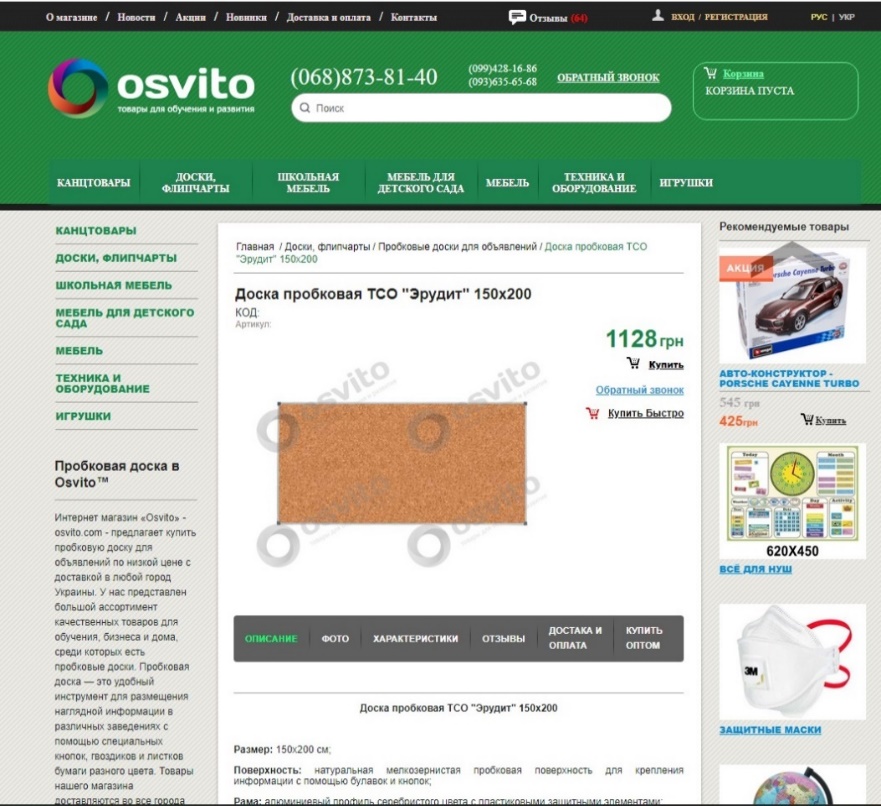 Фліпчарт магнітний мобільний, 70 х100смhttps://wolf.ua/ru/shop/bm.0010/?&params=3327-3639-3640-3641-3642-3643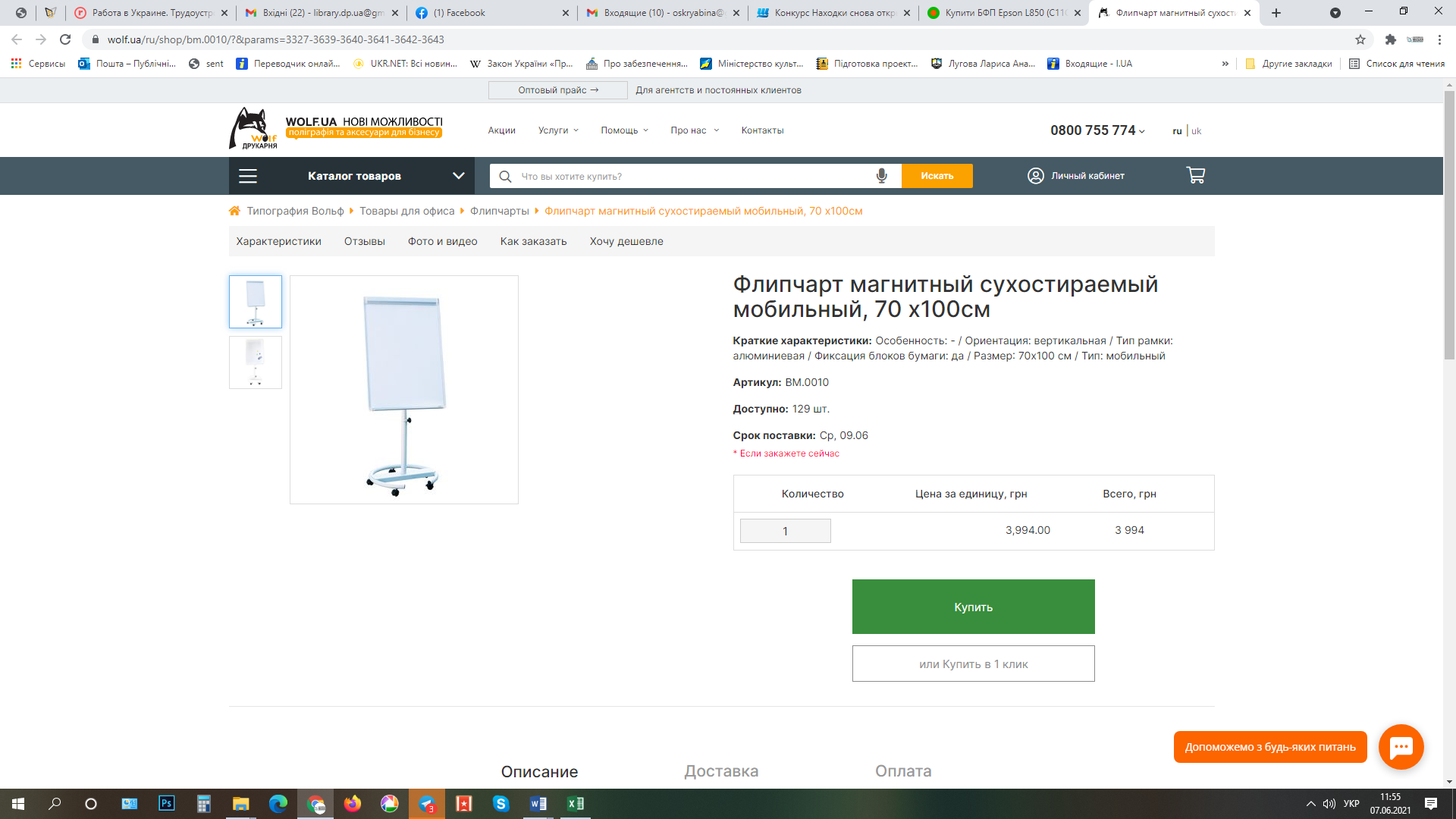 Мольберт тринога розкладна ТМ-1У, посилена конструкція, бук, висота до 2мhttps://art-kraina.com/p400576286-molbert-trenoga-hudozhestvennaya.html 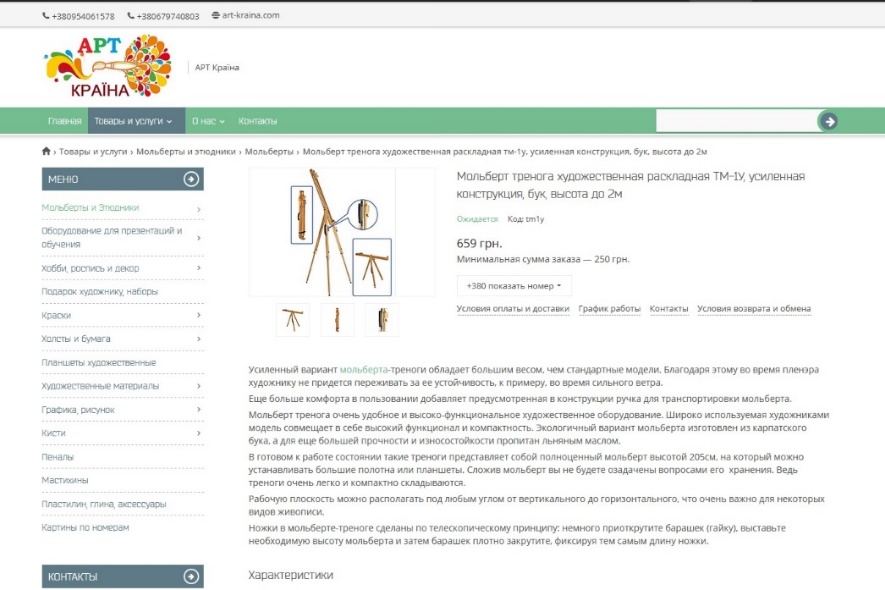 Ролета мини Bella Vita Т68 120x250 см натуральнаяhttps://epicentrk.ua/shop/roleta-mini-bella-vita-250-sm-belaya.html 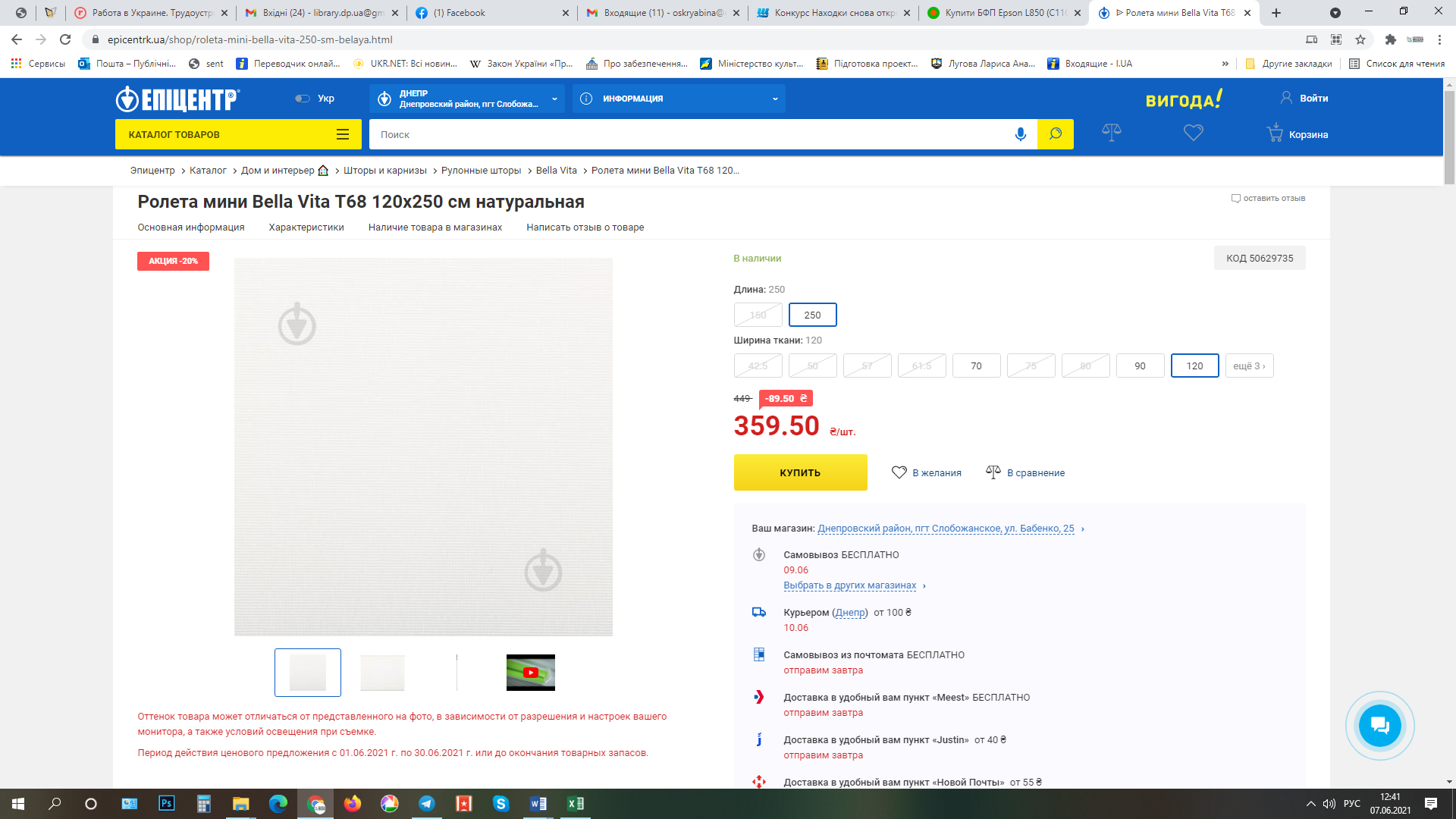 Килим-пазлhttps://evapol.com.ua/shop/mjagkij-pol-pazl-tatami-525-525-10-mm-1-jelement/ 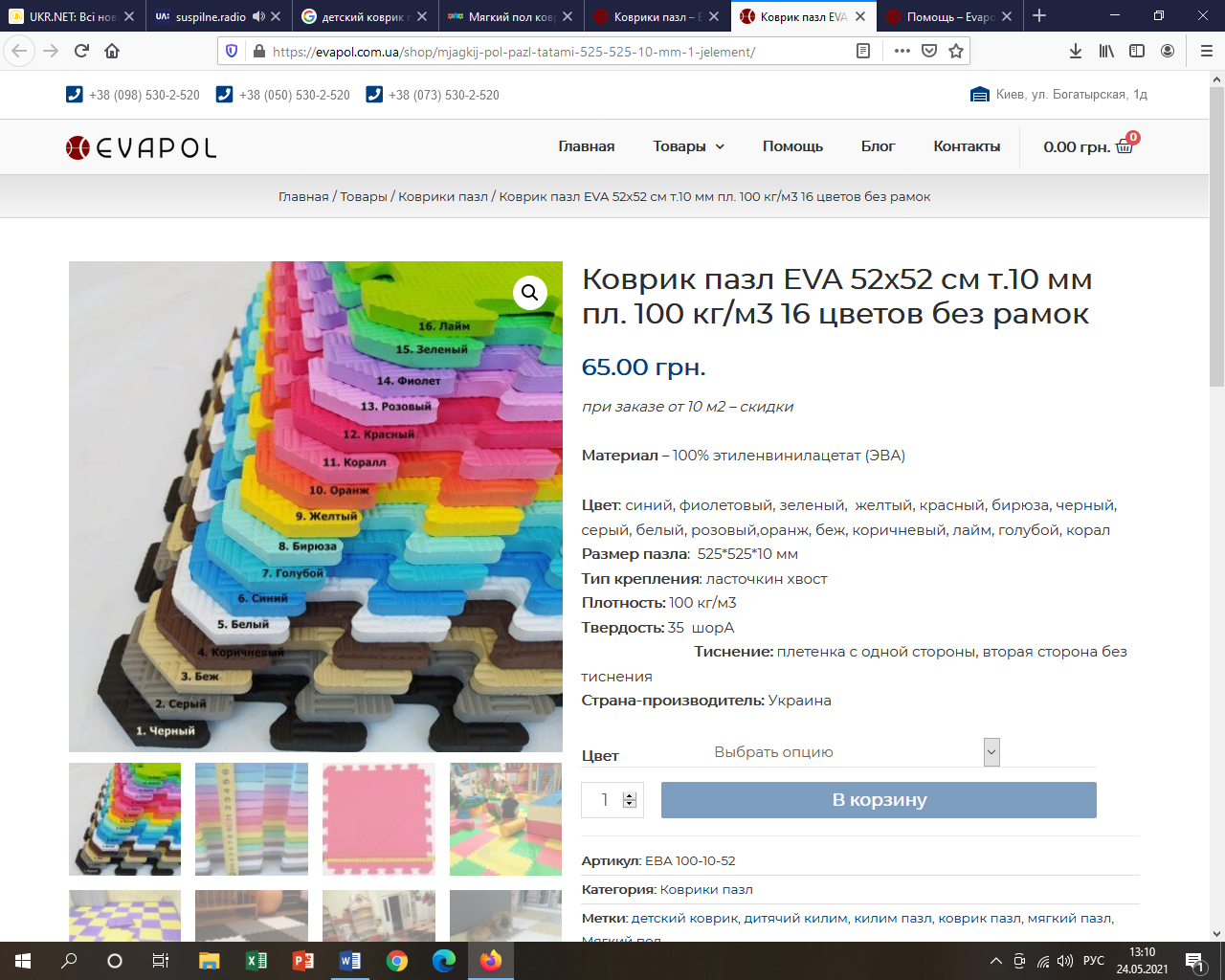 Крісло-капляhttps://napufe.com.ua/beskarkasnaja_mebel/kreslo-kaplja 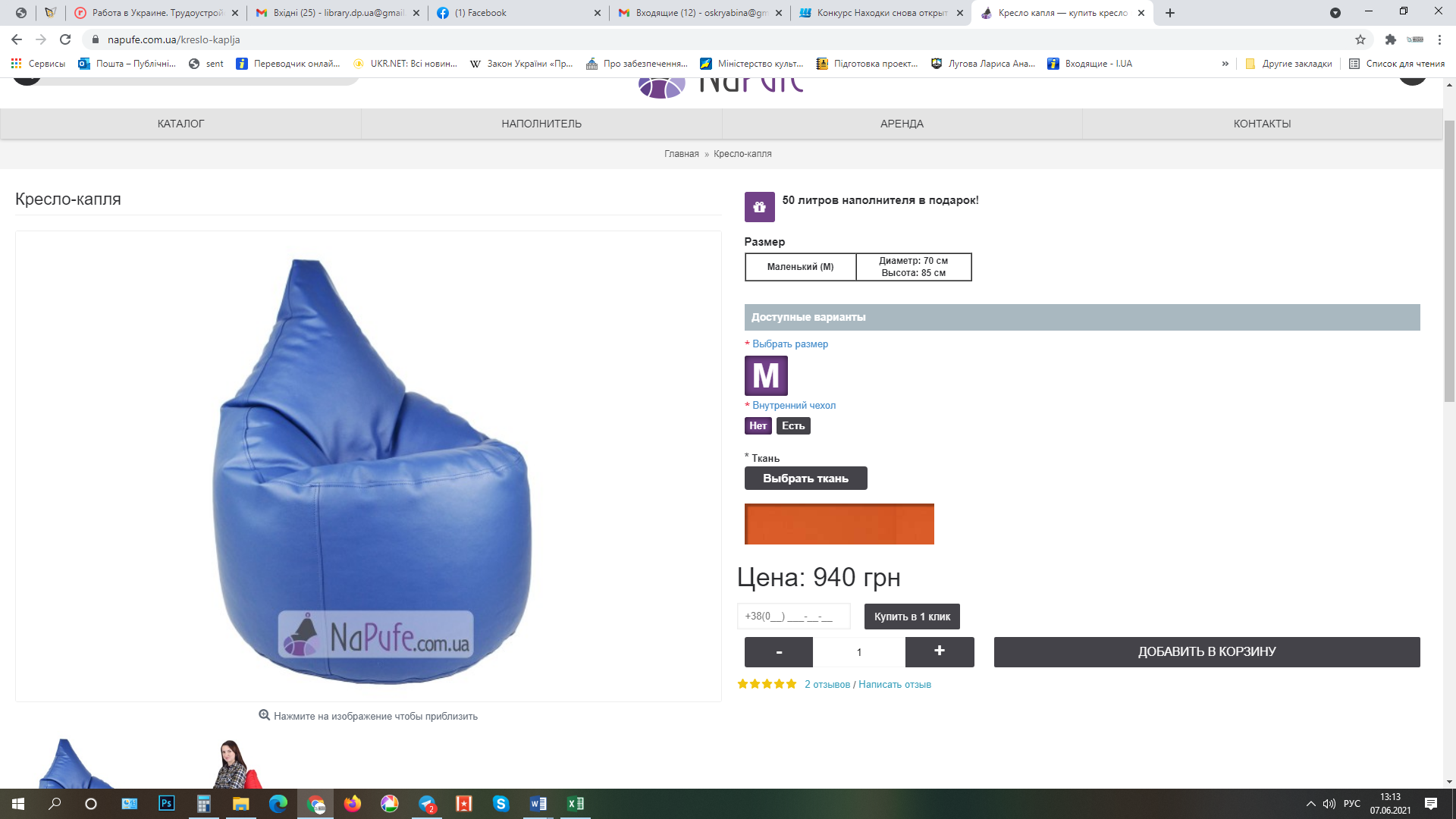 Вішак для одягу W-59 (CH-4010-BK) https://mebel-opt.com.ua/p734127441-napolnaya-veshalka-dlya.html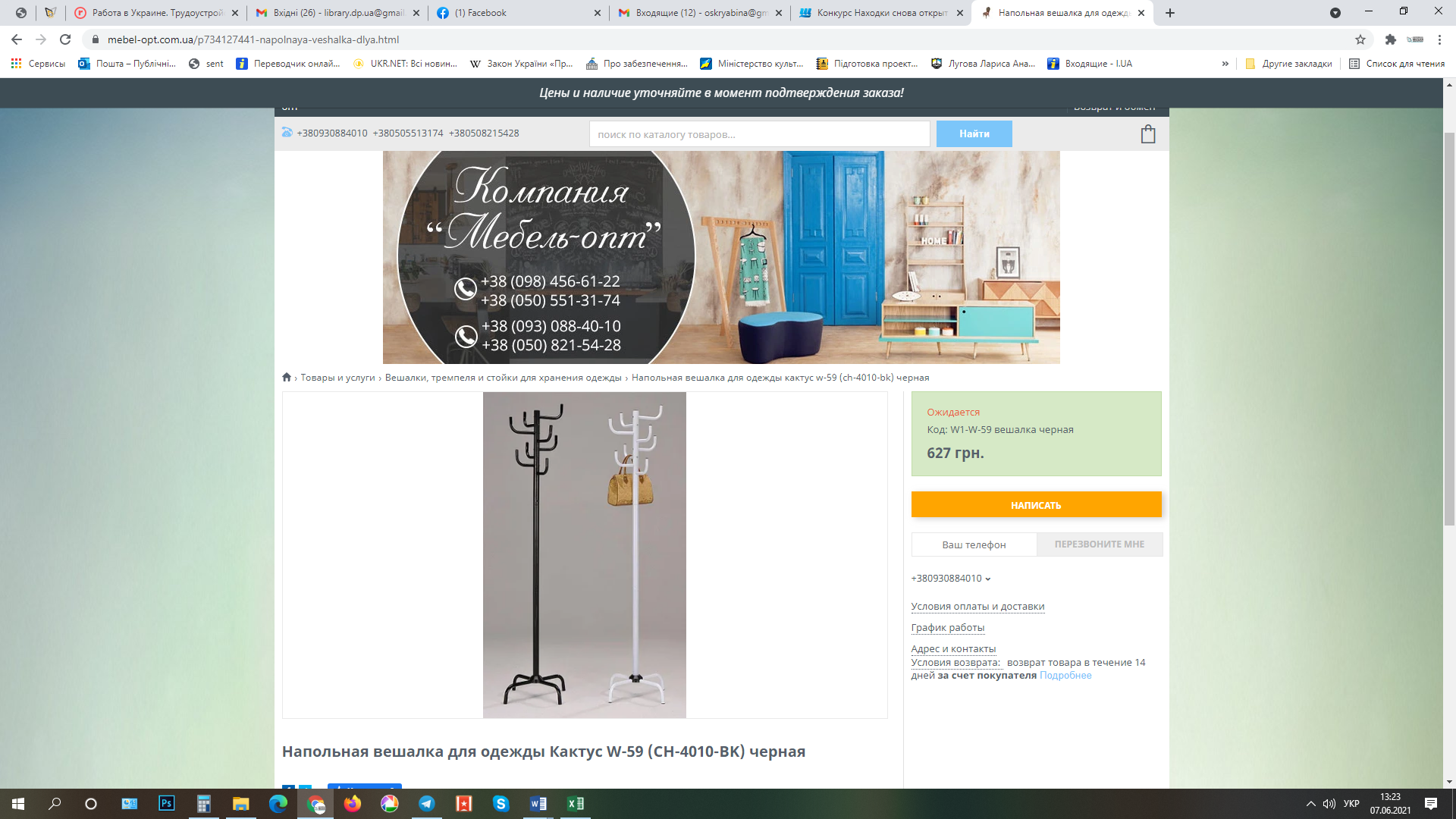 Стілець Джокер алюм ПВХ https://amf.com.ua/stul_dzhoker_aljum_pvkh_chernyjj/p028212/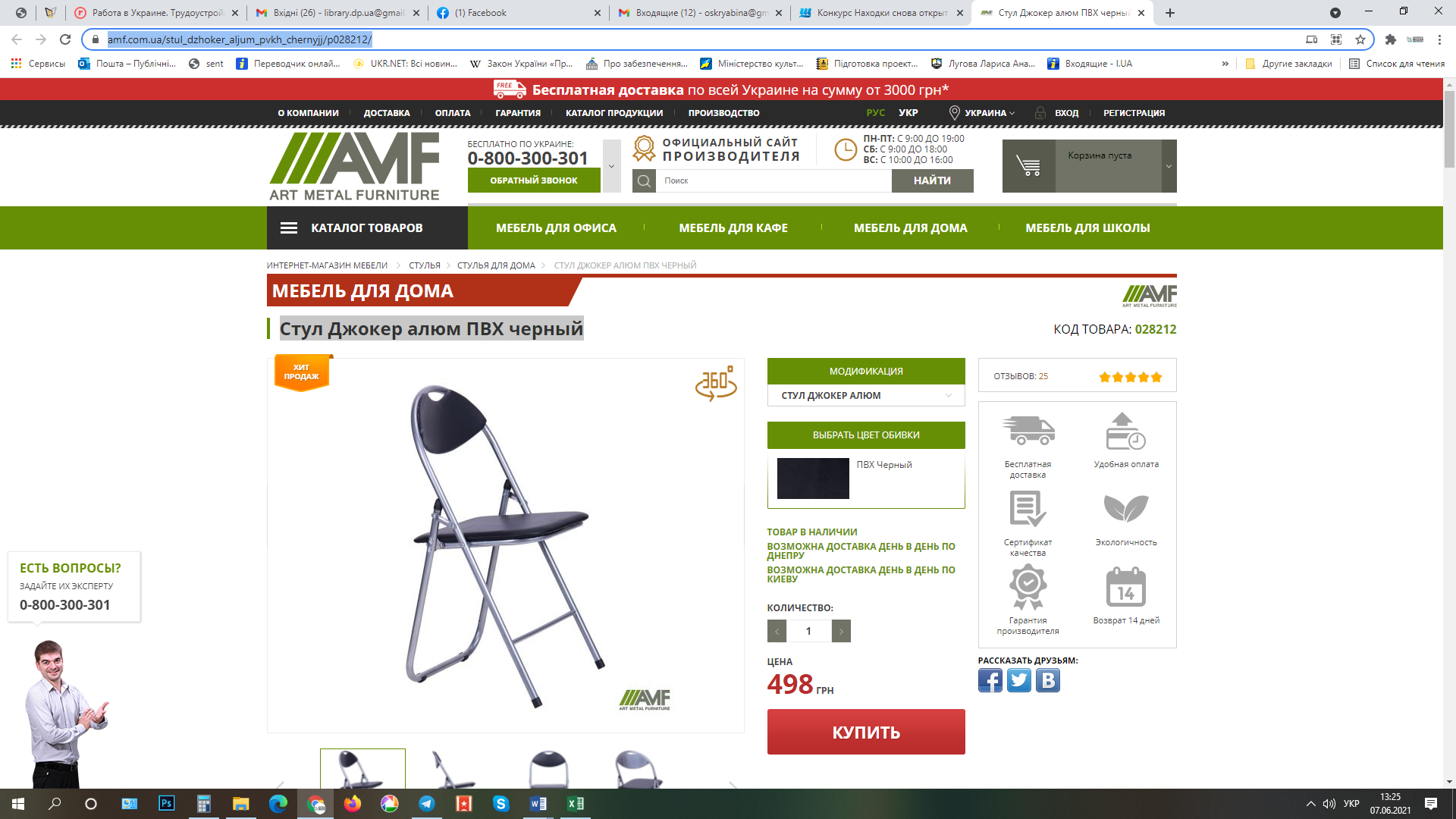 